Supplementary material for“Estimates of mpox effective reproduction number in Spain, April-August 2022”David García-García1,2,†, Diana Gómez-Barroso1,2, †,*, Victoria Hernando1,3, Marta Ruiz-Algueró1,3, Lorena Simón1, María Sastre1,2, María José Sierra3,4, Pere Godoy2,5, Asunción Diaz1,3National Centre of Epidemiology, Carlos III Health Institute, Madrid, Spain CIBER in Epidemiology and Public Health (CIBERESP), Madrid, SpainCIBER in Infectious Diseases (CIBERINFEC), Madrid, SpainCoordinating Centre for Health Alerts and Emergencies, Directorate General of Public Health, Ministry of Health, Madrid, SpainLleida Biomedical Research Institute (IRBLleida). University of Lleida, Lleida, Spain† These authors contributed equally to this work and share first authorship* Corresponding authorSensitivity analysisFigure S1 shows the variations in Rt estimate for different choices of smoothing window. As expected, wider windows lead to smoother curves, while shorter curves yield noisier estimates.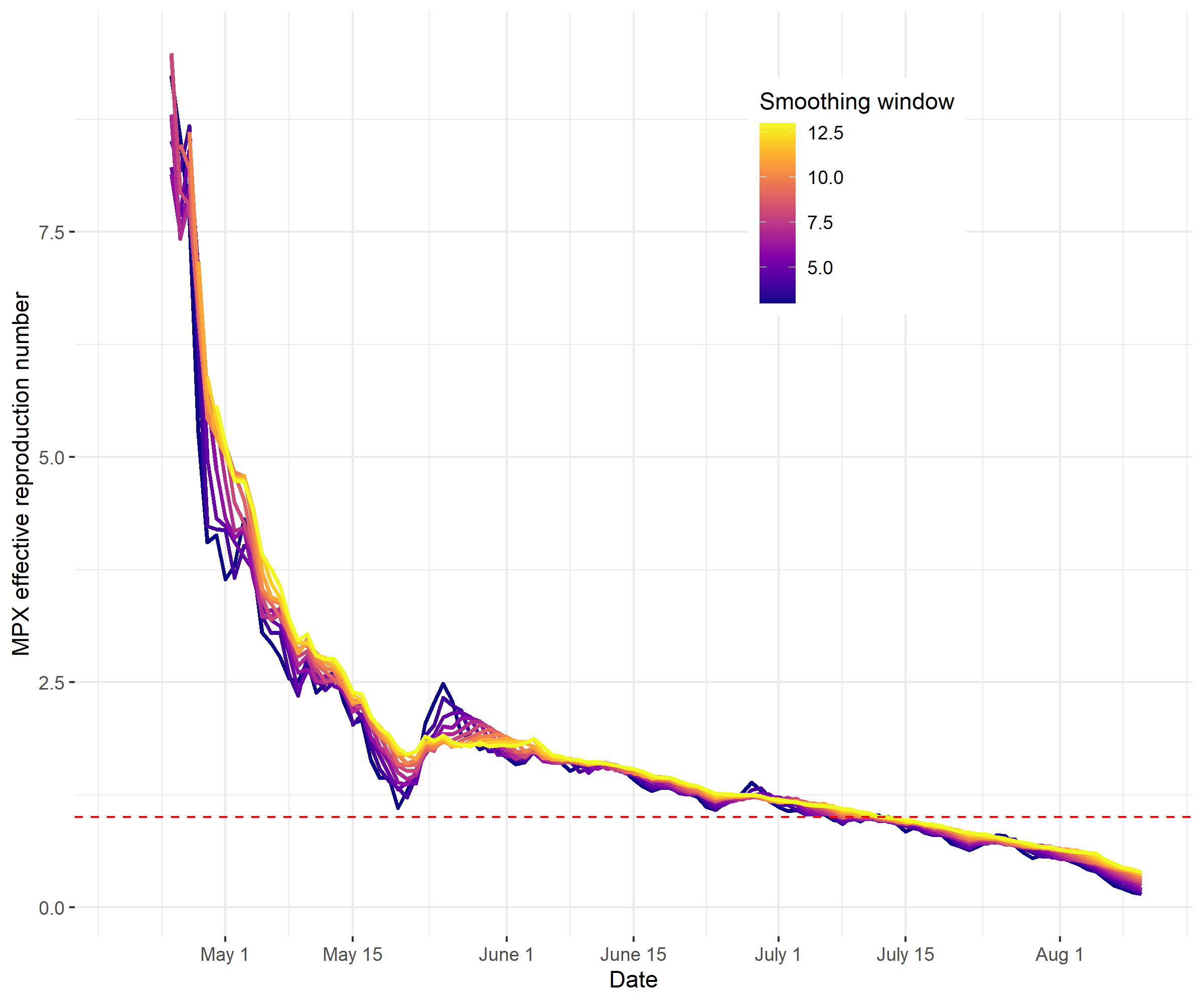 Figure S1. Rt curves resulting from a sensitivity analysis on the length of the smoothing window, ranging from a 3- to a 13-day long window.Mobility-based communitiesRt estimates were computed for “communities” in Spain, based on a mobility-based analysis [30]. Table S1 shows the cumulative number of mpox cases reported at each of these communities during the study period.  Figures S2 and S3 show the geographic disitribution of the communities and their epidemic curves, respectively. Figure 4 shows Rt estimates for each of these communities, computed from the series of cases shown in Figure S3.Table S1. Mobility-based communities in Spain, provinces in each of these communities, and cumulative number of MPX cases during April 25 – August 19, 2022.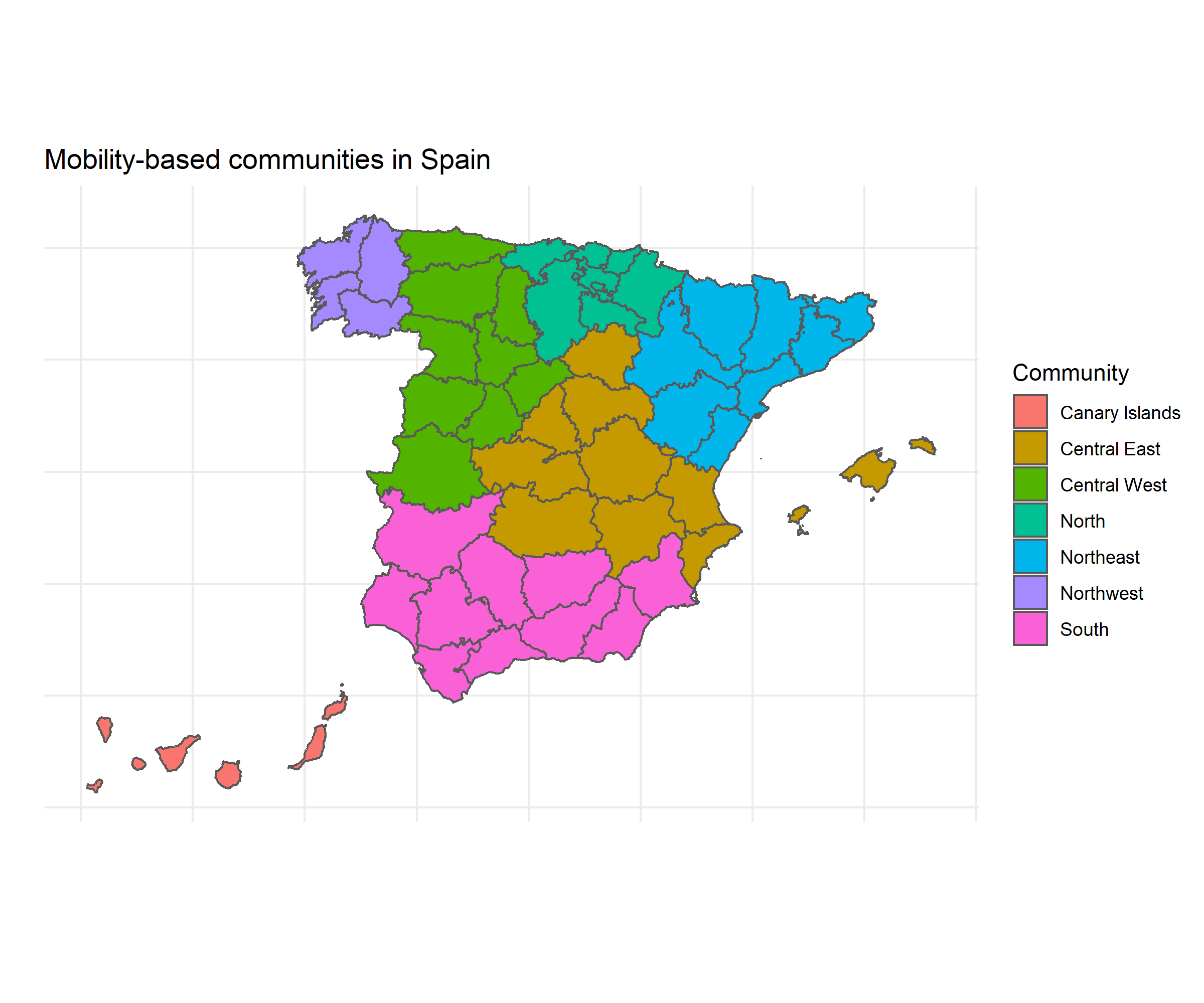 Figure S2. Mobility-based “communities” in Spain, based in the results in [30].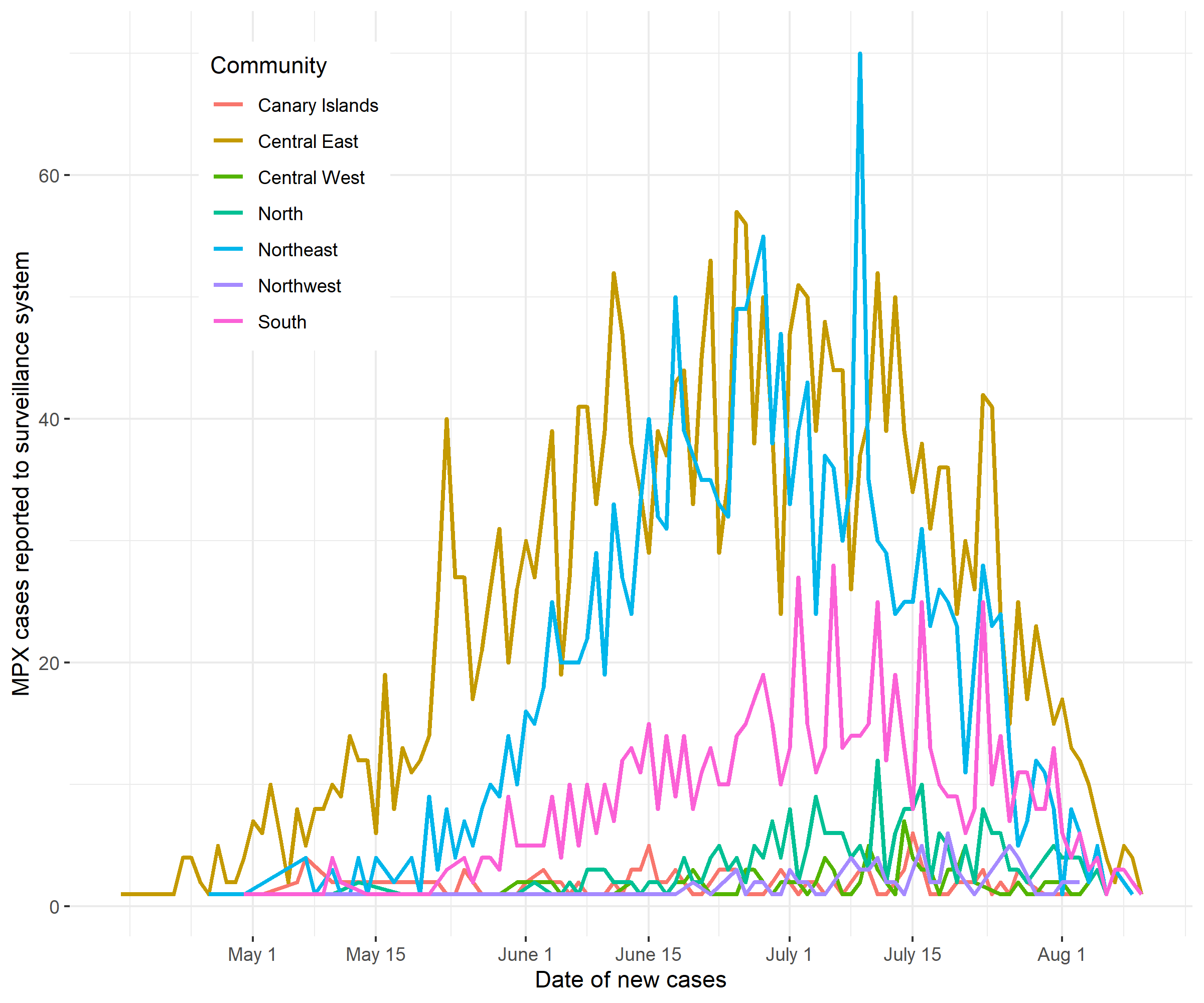 Figure S3. MPX cases by mobility-based community in Spain, April 25 - August 19, 2022.CommunityProvincesNumber of MPX cases, April 25 – August 19, 2022Canary IslandsLas Palmas, Santa Cruz de Tenerife143Central EastAlbacete, Alicante, Ciudad Real, Cuenca, Guadalajara, Illes Balears, Madrid, Soria, Toledo, Valencia2796Central WestAsturias, Ávila, Cáceres, León, Palencia, Salamanca, Segovia, Valladolid, Zamora113NorthAraba, Bizkaia, Burgos, Cantabria, Guipuzkoa, Navarra, La Rioja 264NortheastBarcelona, Castellón, Girona, Huesca, Lleida, Tarragona, Teruel, Zaragoza1925NorthwestA Coruña, Lugo, Orense, Pontevedra98SouthAlmería, Badajoz, Cádiz, Córdoba, Granada, Huelva, Jaén, Málaga, Murcia, Sevilla824